1 марта Всемирный день иммунитетаВсемирный день иммунитета – это ещё одна возможность подчеркнуть важность и значимость здорового образа жизни. Своевременно корректируя нарушения иммунитета, можно предотвратить возникновение заболеваний многих органов и систем. Для хорошего самочувствия и правильной работы внутренних органов необходимо укреплять естественный иммунитет и проводить своевременную вакцинацию.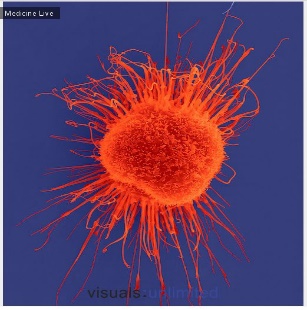 Иммунитет – способность иммунной системы избавлять организм от генетически чужеродных объектов. Иммунитет заложен в человеке с рождения. Эффективность иммунной системы зависит от наследственности, однако правильное питание и здоровый образ жизни могут значительно повысить ее активность.Иммунная система – это система особых клеток и белков, защищающих организм от болезнетворных микроорганизмов (бактерий, вирусов, грибков, а также от определенных ядов). Иммунная система контролирует развитие раковых клеток, своевременно выявляя и уничтожая те, которые растут бесконтрольно.Органы, входящие в иммунную систему: кишечник, лимфатические узлы, миндалины, вилочковая железа (тимус), костный мозг, селезенка. Различают врожденный иммунитет и приобретенный (активный, пассивный). Иммунитет начинает формироваться еще до рождения человека – в материнской утробе. Пассивный иммунитет формируется в организме после введения вакцины.Факторы, негативно воздействующие на иммунитет: 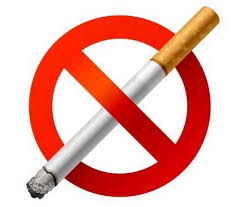 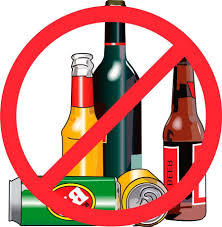 - длительный стресс, вредные привычки, нерациональное питание, дефицит витаминов и микроэлементов, физические перегрузки, перенесённые травмы, ожоги, операции, загрязнение окружающей среды, бесконтрольное употребление лекарств.      Частые простудные заболевания, герпес на губах, продолжительное повышение температуры, синдром хронической усталости, сонливость или бессонница, болевые ощущения в суставах и мышцах, нарушения сна, частые головные боли, появление высыпаний на коже – всё это признаки снижения иммунной активности.Иммунная система человека начинает свое формирование до рождения ребенка, продолжается на протяжении всего периода детства. В процессе развития иммунной системы ребенка выделяют «критические» периоды, т.е. периоды максимального риска развития инфекционных заболеваний, связанных с недостаточностью функций иммунной системы.                 Первый критический период приходится на возраст до 28 дней жизни, второй – до 4–6 мес., третий – до 2 лет, четвертый – до 4–6 лет, пятый – до 12–15 лет.Первый критический период характеризуется тем, что иммунная система ребенка подавлена. Иммунитет имеет пассивный характер и обеспечивается материнскими антителами. Собственная иммунная система находится в состоянии формирования. В этот период характерна склонность к микробно–воспалительным процессам, к септическим состояниям, к вирусным инфекциям, против которых он не защищен материнскими антителами.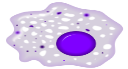 Второй критический период обусловлен разрушением материнских антител. Недостаточность системы местного иммунитета проявляется повторными ОРВИ, кишечными инфекциями, дисбактериозом, кожными заболеваниями, ротавирусу, вирусам парагриппа, аденовирусам. Атипично протекают коклюш, корь, не оставляя иммунитета. Резко нарастает частота пищевой аллергии, маскируя у детей атопические проявления.Третий критический период. Значительно расширяются контакты ребенка с внешним миром (свобода передвижения, социализация). Система местного иммунитета остается незрелой. Поэтому дети остаются чувствительными к вирусным и микробным инфекциям органов дыхания, ЛОР–органов. Проявления пищевой аллергии постепенно ослабевают. По иммунобиологическим характеристикам значительная часть детей второго года жизни не готова к условиям пребывания в детском коллективе.Четвертый критический период отличается довольно частыми паразитарными инфекциями – лямблиозом, гельминтозами. Может нарастать аллергическая патология.Пятый критический период происходит на фоне бурной гормональной перестройки (приходится на 12–13 лет у девочек и 14–15 лет – у мальчиков). На фоне повышения секреция половых гормонов идёт подавление клеточного звена иммунитета. Окончательно формируются иммунный ответ. Иммунореабилитационные мероприятия, проводимые в детских садах: вакцинопрофилактика, рациональное и сбалансированное питание, физическая активность, закаливание, соблюдение норм личной гигиены, профилактика кариеса, являются основополагающими факторами сохранения и восстановления здоровья воспитанников.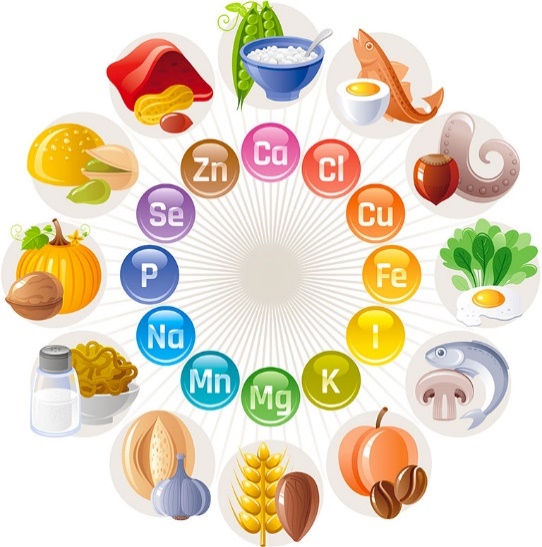 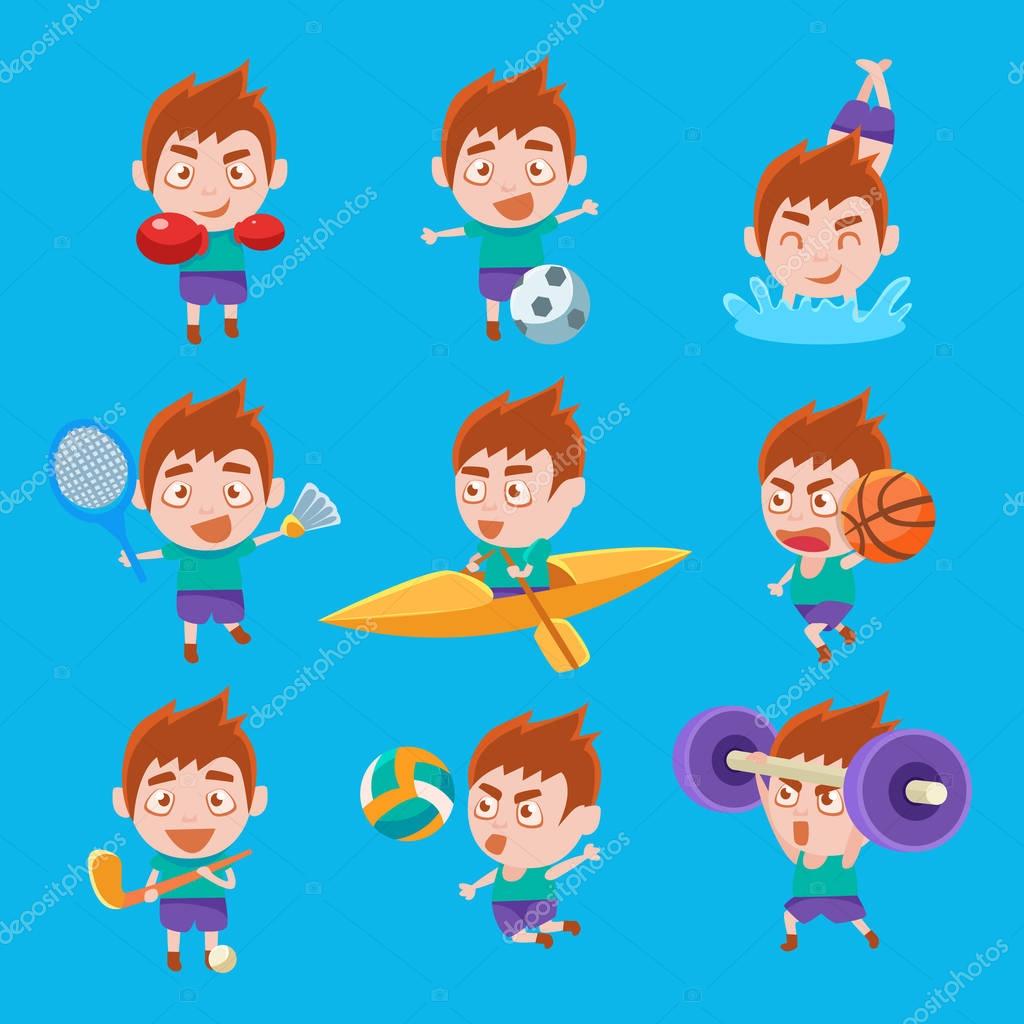 